DERELİ                                            ANADOLU İMAM HATİP LİSESİ MÜDÜRLÜĞÜ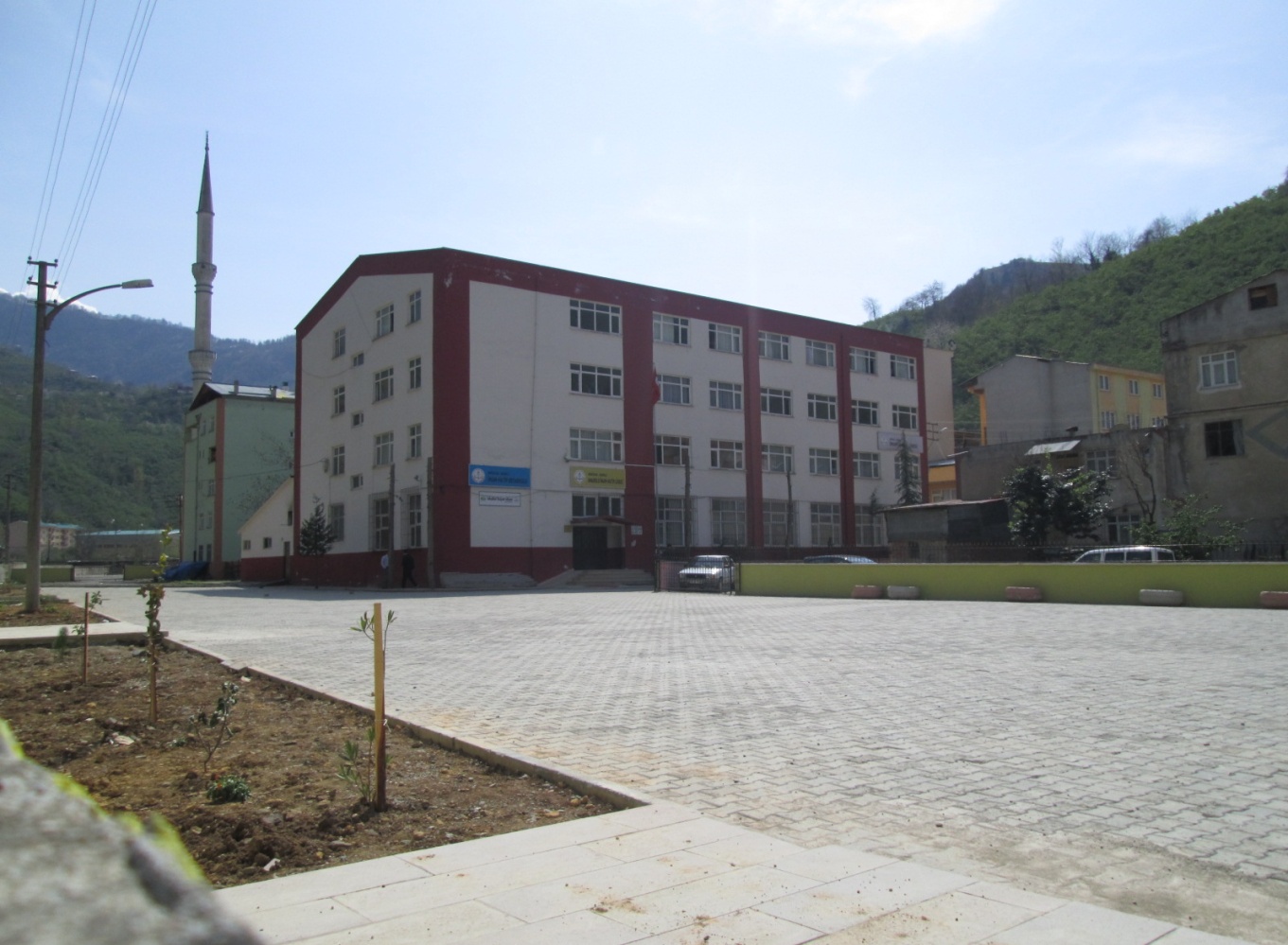 STRATEJİK PLANI2019-2023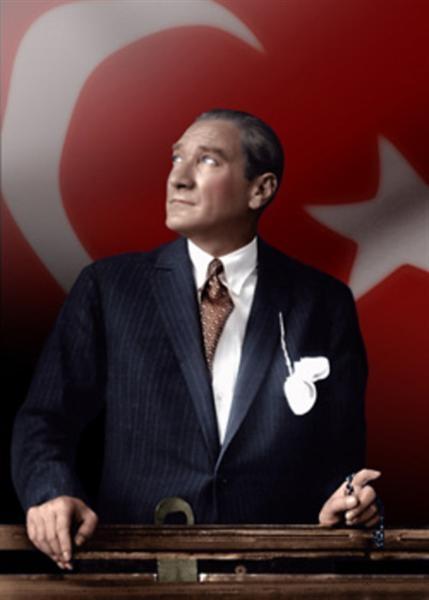 “Çalışmadan, yorulmadan, üretmeden, rahat yaşamak isteyen toplumlar, önce haysiyetlerini, sonra hürriyetlerini ve daha sonrada istiklal ve istikballerini kaybederler”.                                 Mustafa Kemal ATATÜRKİSTİKLÂL MARŞIKorkma, sönmez bu şafaklarda yüzen al sancak;
Sönmeden yurdumun üstünde tüten en son ocak.
O benim milletimin yıldızıdır, parlayacak;
O benimdir, o benim milletimindir ancak. Çatma, kurban olayım, çehreni ey nazlı hilal!
Kahraman ırkıma bir gül! Ne bu şiddet, bu celâl?
Sana olmaz dökülen kanlarımız sonra helâl...		Hakkıdır, Hakk'a tapan, milletimin istiklâl!
Ben ezelden beridir hür yaşadım, hür yaşarım.
Hangi çılgın bana zincir vuracakmış? Şaşarım!
Kükremiş sel gibiyim, bendimi çiğner, aşarım.
Yırtarım dağları, enginlere sığmam, taşarım.
Garbın âfâkını sarmışsa çelik zırhlı duvar,
Benim iman dolu göğsüm gibi serhaddim var.
Ulusun, korkma! Nasıl böyle bir imanı boğar,
Medeniyet!' dediğin tek dişi kalmış canavar?Arkadaş! Yurduma alçakları uğratma, sakın.
Siper et gövdeni, dursun bu hayâsızca akın.
Doğacaktır sana va'dettiği günler Hak'ın...
Kim bilir, belki yarın, belki yarından da yakın.
Bastığın yerleri "toprak!" diyerek geçme, tanı:
Düşün altındaki binlerce kefensiz yatanı.
Sen şehit oğlusun, incitme, yazıktır, atanı:
Verme, dünyaları alsan da, bu cennet vatanı.
Kim bu cennet vatanın uğruna olmaz ki fedâ?
Şühedâ fışkıracak toprağı sıksan, şühedâ!
Cânı, cânânı, bütün varımı alsın da Huda,
Etmesin tek vatanımdan beni dünyada cüdâ.
Ruhumun senden, İlâhi, şudur ancak emeli:
Değmesin mabedimin göğsüne nâmahrem eli.
Bu ezanlar-ki şahadetleri dinin temeli-
Ebedî yurdumun üstünde benim inlemeli.
O zaman vecd ile bin secde eder -varsa- taşım,
Her cerîhamdan, İlâhi, boşanıp kanlı yaşım,
Fışkırır  ruh-ı mücerred gibi yerden na'şım;
O zaman yükselerek arşa değer belki başım.
Dalgalan sen de şafaklar gibi ey şanlı hilâl!
Olsun artık dökülen kanlarımın hepsi helâl.
Ebediyen sana yok, ırkıma yok izmihlâl:
Hakkıdır, hür yaşamış, bayrağımın hürriyet;
Hakkıdır, Hakk'a tapan milletimin istiklâl!Mehmet Âkif ERSOYGENÇLİĞE HİTABEEy Türk gençliği! Birinci vazifen, Türk istiklâlini, Türk Cumhuriyet'ini, ilelebet, muhafaza ve müdafaa etmektir.Mevcudiyetinin ve istikbalinin yegâne temeli budur.Bu temel, senin, en kıymetli hazinendir.İstikbalde dahi, seni bu hazineden mahrum etmek isteyecek, dahilî ve haricî bedhahların olacaktır.Bir gün, istiklâl ve cumhuriyeti müdafaa mecburiyetine düşersen, vazifeye atılmak için, içinde bulunacağın vaziyetin imkân ve şeraitini düşünmeyeceksin!Bu imkân ve şerait, çok nâmüsait bir mahiyette tezahür edebilir.İstiklâl ve cumhuriyetine kastedecek düşmanlar, bütün dünyada emsali görülmemiş bir galibiyetin mümessili olabilirler.Cebren ve hile ile aziz vatanın, bütün kaleleri zaptedilmiş, bütün tersanelerine girilmiş, bütün orduları dağıtılmış ve memleketin her köşesi bilfiil işgal edilmiş olabilir.Bütün bu şeraitten daha elîm ve daha vahim olmak üzere, memleketin dahilinde, iktidara sahip olanlar gaflet ve dalâlet ve hattâ hıyanet içinde bulunabilirler.Hatta bu iktidar sahipleri şahsî menfaatlerini, müstevlilerin siyasî emelleriyle tevhit edebilirler.Millet, fakr-ü zaruret içinde harap ve bîtap düşmüş olabilir. Ey Türk istikbalinin evlâdı! İşte, bu ahval ve şerait içinde dahi, vazifen; Türk istiklâl ve cumhuriyetini kurtarmaktır! Muhtaç olduğun kudret, damarlarındaki asil kanda, mevcuttur!Gazi Mustafa Kemal  ATATÜRK     20 Ekim 1927GİRİŞGeçmişten günümüze gelirken var olan yaratıcılığın getirdiği teknolojik ve sosyal anlamda gelişmişliğin ulaştığı hız, artık kaçınılmazları da önümüze sererek kendini göstermektedir. Güçlü ekonomik ve sosyal yapı, güçlü bir ülke olmanın ve tüm değişikliklerde dimdik ayakta durabilmenin kaçınılmazlığı da oldukça büyük önem taşımaktadır. Gelişen ve sürekliliği izlenebilen, bilgi ve planlama temellerine dayanan güçlü bir yaşam standardı ve ekonomik yapı; stratejik amaçlar, hedefler ve planlanmış zaman diliminde gerçekleşecek uygulama faaliyetleri ile (STRATEJİK PLAN) oluşabilmektedir.Okulumuz misyon, vizyon ve stratejik planını belirlemiştir. Okulumuz, daha iyi bir eğitim seviyesine ulaşmak düşüncesiyle sürekli yenilenmeyi ve kalite kültürünü kendisine ilke edinmeyi amaçlamaktadır. Kalite kültürü oluşturmak için eğitim ve öğretim başta olmak üzere insan kaynakları ve kurumsallaşma, sosyal faaliyetler,  alt yapı, toplumla ilişkiler ve kurumlar arası ilişkileri kapsayan 2019–2023 stratejik planı hazırlanmıştır.Büyük önder Mustafa Kemal Atatürk’ü örnek alan bizler; Çağa uyum sağlamış, çağı yönlendiren öğrenciler yetiştirmek için kurulan okulumuz, geleceğimizin teminatı olan öğrencilerimizi daha iyi imkanlarla yetişip düşünce ufku ve yenilikçi ruhu açık; Türkiye Cumhuriyetinin çıtasını daha yükseklere taşıyan bireyler olması için öğretmenleri ve idarecileriyle özverili bir şekilde tüm azmimizle çalışmaktayız.Dereli Anadolu İmam Hatip Lisesi olarak en büyük amacımız yalnızca lise mezunu çocuklar yetiştirmek değil, girdikleri her türlü ortamda çevresindekilere ışık tutan, hayata hazır, hayatı aydınlatan, bizleri daha da ileriye götürecek nesiller yetiştirmektir. İdare ve öğretmen kadrosuyla bizler çağa ayak uydurmuş, yeniliklere açık, Türkiye Cumhuriyetini daha da yükseltecek gençler yetiştirmeyi ilke edinmiş bulunmaktayız.Muammer AYDENİZ                                                                                                                    Okul Müdür V.SUNUŞDereli Anadolu İmam Hatip Lisesi olarak, Okul eğitim ortamını mükemmel hale getirebilmek için benimsediğimiz yöntem stratejik yönetim anlayışıdır. Bu yöntemi hayata geçirebilmek için Toplam Kalite Yönetimi anlayışı ile hareket ederek okulda, yönetim, öğretmen, veli ve öğrenci işbirliği ile hareket ederek şeffaf, katılımcı, değerlendirilebilir ve gelişmelere açık bir yönetim anlayışı sergilemekteyiz. Bu yönetim anlayışını hayata geçirebilmek için yönetim sürecine bütün okul toplumunun katılımını esas alırız. Bu amaçla yönetime katılımın tam sağlanabilmesi için kurallarımız vardır.Günümüzde eğitim anlayışı, çağın hızla değişen teknolojisiyle birlikte yeni bir boyut kazandı ve dinamizm, yaratıcılık, araştırma ve üretkenlik ön plana çıktı. Öğrenci odaklı eğitim anlayışları, öğrencilerin isteklerini, beklentilerini, hedeflerini ve bireysel özelliklerini merkeze alan yöntemler tercih ediliyor. Liderlik anlayışı, ekip çalışmasına dayalı başarılar ve mevcut koşulları en iyi şekilde değerlendiren yaklaşımlar benimseniyor. Değişimin gerektirdiği yeni yapılanmaları okul programlarımıza katmak amacıyla okulumuzda oluşturduğumuz stratejik çalışma planı doğrultusunda çalışmalar, etkinlikler, projeler belirleyerek “biz” duygusu altında birleştirdik. Önce çalışma ekibimizi oluşturduk; okulumuzun özel durumu, fiziksel koşulları, avantajları ve dezavantajlarını belirledik. Bu doğrultuda gerçekleştirilebilecek hedefler saptadık. Böylece okulumuzun sürekli iyileştirme yoluyla başarısını arttıracak yeni açılımlar ve hedefler belirlemiş olduk. Bu anlayışla hayata geçirmeye çalıştığımız stratejik yönetim şekli ile bütün okul toplumunun memnuniyetini amaçlayan, sürekli kendini yenileyebilen, Atatürk'ün gösterdiği "Çağdaş medeniyetler seviyesine çıkma" amacında çağdaş, milli ve manevi değerlere bağlı öğrenciler yetiştiren bir eğitim kurumu olmak amacındayız.Stratejik Planlama EkibiBÖLÜM ISTRATEJİK PLANLAMA SÜRECİ VE STRATEJİK PLAN ÇALIŞMALARI1) Yasal ÇerçeveBu çalışmalar 21/12/2001 tarih ve 5018 sayılı Kamu Mali Yönetimi ve Kontrol Kanunu ile Kamu İdarelerinde Stratejik Planlamaya İlişkin Usul ve Esasları Hakkında Yönetmeliğe, MEB Strateji Geliştirme Başkanlığının 16.09.2013 tarih ve 2013/26 sayılı genelgesi ve Milli Eğitim Bakanlığı 2019-2023 Stratejik Plan Hazırlama Programı dayanılarak yapılmaktadır.2) Hazırlık DönemiStratejik planlama takvimi.BÖLÜM IIDURUM ANALİZİA- TARİHSEL GELİŞİM       Okulumuz Dereli Anadolu İmam-Hatip Lisesi,  Milli Eğitim Bakanlığı Din Eğitimi Genel Müdürlüğü’nün 02.11.1977 gün ve 20360 Sayılı telgraf emirleri ile 1977–1978Eğitim-Öğretim Yılında 14 Kasım 1977 günü eğitim ve öğretime açılmıştır.       Okulun kendisine ait eğitim ve öğretimi sürdürülecek binası bulunmadığından ilk defa Dereli Merkez Camii’nin altında eğitim ve öğretime başlamış, aynı öğretim yılı ortalarında belediyeye ait kiralık binaya taşınmıştır. Burada üç öğretim yılı kaldıktan sonra 1982–1983 Eğitim-Öğretim yılı başında şu anda eğitim ve öğretim görülen mülkiyeti ve yapımı Okulun Yaptırma ve Yaşatma Derneği’ne ait geçici binasına nakledilmiştir. Eğitim ve öğretim halen bu binada sürdürülmektedir.                1977–1978 Eğitim-Öğretim yılında orta kısım 1. sınıf itibariyle öğretime açılan okulun lise kısmı, 1980–1981 Eğitim ve Öğretim yılı ile birlikte başlamış ve 1983–1984 Eğitim ve Öğretim yılından bu yana da her dönem mezun vermektedir.  Okulumuzun mezunları adına  “Dereli İmam Hatip Lisesi Mezunları ve Mensupları  Derneği” (DİMMDER) kurulmuş ve halen mezunlar adına faaliyet göstermektedir.2012-2013 Eğitim ve Öğretim yılında okulumuz bünyesinde Anadolu bölümü ile İmam-Hatip Ortaokulu açılmıştır.Okulumuz kaloriferli olup kömürle ısıtılmaktadır. Okulumuz dört katlıdır. Okul bahçesi meyve ve çam ağaçlarıyla ağaçlandırılmıştır. Okulun bahçe duvarı sonradan yapılmıştır. Okulumuz, Kuşluhan Mahallesi Kazım Karabekir Sokak, Lütfullah Yusufağaoğlu Caddesi üzerinde yer almaktadır. Okulun yerleşkesi ilçe çıkış kısmında bulunup ilçe merkezine biraz uzak sayılmaktadır. Okul çevresinde yoğun bir yerleşim yoktur. 1992-1993 Eğitim ve Öğretim yılında DPY pansiyonu açılmıştır. Okul pansiyonumuz daha önceleri okulun son katında yer almakta iken okul bahçesine yapılan müstakil 100 öğrenci kapasiteli     erkek öğrenci pansiyonumuz 2015-2016 eğitim ve öğretim yılında hizmete açılmıştır.B- YASAL YÜKÜMLÜLÜKLER VE MEVZUAT ANALİZİC- FAALİYET ALANLARI. ÜRÜN VE HİZMETLERFaaliyetAlanı–Ürün/HizmetListesiD- PAYDAŞ ANALİZİPAYDAŞ ANALİZİX : Uygun olanı işaretleyiniz.Paydaş – Ürün / Hizmet Matrisi   o : Her şey dahil olmayan bir ilişki vardır : Tam kapsamlı bir ilişki vardırE- KURUM İÇİ ANALİZ VE ÇEVRE ANALİZİ1) Kurum İçi AnalizKURUM BİLGİ FORMUİli : GİRESUN						İlçesi :DERELİKurumAdı : DERELİ ANADOLU İMAM HATİP LİSESİKURUMA  İLİŞKİN GENEL BİLGİLER                            B) ÖĞRENCİLERLE İLGİLİ GENEL BİLGİLER        Son 5 Yıla Göre Öğrenci SayılarıSon 5 Yılda Üniversiteye Giriş Başarı OranlarıİNSAN KAYNAKLARI İLE İLGİLİ BİLGİLER               OKUL MÜDÜR V.OKUL MÜDÜR YARDIMCILARI         KURUMUN MEVCUT VE İHTİYAÇ DUYDUĞU OKUL PERSONELİ D) KURUMUN FİZİKİ KAYNAKLARINA İLİŞKİN GENEL BİLGİLERKurumun zorunlu mekânlarına ilişkin bilgiler yer alacaktır. Bu mekânların etkin kullanılıp kullanılmadığı açıklamalar bölümünde belirtilecektir.                                            PERSONELİNİN YAŞ DAĞILIMIBİLİŞİM TEKNOLOJİLERİ ALTYAPISI2) Çevre Analizia) Üst Politika BelgeleriÜst Politika Belgelerib) GZFT(SWOT) AnaliziGİRESUN DERELİ ANADOLU İMAM HATİP LİSESİ STRATEJİK PLANI SWOT(GZFT) ANALİZİ STRATEJİK AMAÇ, STRATEJİK HEDEF, PERFORMANS GÖSTERGELERİ VE FAALİYETLER	SAM 1: Okulumuzun; öğrenciler tarafından evleri gibi benimsemeleri sağlamak.SH 1.1:Öğrencilerimize kültürel, ahlaki, dini ve akademik olarak aktif olabilecekleri eğitim ve öğretim ortamı oluşturarak, hayata ve üst öğretim gruplarına hazır bir şekilde yetişmelerini sağlamak.  Faaliyet 1.1.1: 8. Ve 4. Sınıf başarılı öğrencilerin tespit edilip velileriyle iletişim kurulması.Faaliyet 1.1.2: 8. Ve 4. Sınıf öğrencilerinin sınıf öğretmenleriyle iletişim kurulması.Faaliyet 1.1.3: Okul tanıtımı için dergi, broşür ve el ilanı hazırlanıp dağıtımının yapılması.Faaliyet 1.1.4: TEOG sınavında yüksek puan olan öğrencilere burs verilmesi.Faaliyet 1.1.5: Okul bünyesinde kursların açılması.Faaliyet 1.1.6: Özel eğitime muhtaç öğrenciler tespit edilerek özür durumlarına göre gerekli faaliyetlerin yapılası.( Görme sorunu olan öğrencilere büyük punto ile sınav kağıdı hazırlamak gibi.)Faaliyet 1.1.7: Eğitim ve öğretim sürecinde okula devam konusunda sorun yaşayan öğrenciler tespit edilerek rehberlik servisi ve veli işbirliği ile devamsızlığın önlenmesini sağlamak.Faaliyet 1.1.8: Sınıf tekrarı yapan öğrenciler ile sınıf tekrarı durumuna düşme ihtimali olan öğrenciler tespit edilerek eksik kazanımlarının ve sınav sonuç analizlerine göre zayıf oldukların konuların tekrar edilmesi. Faaliyet 1.1.9: Okulumuz bünyesinde bir spor kulübü kurmak.Faaliyet 1.1.10: Ulusal ve uluslararası olmak üzere dini, milli ve kültürel yarışmalara ve etkinliklere katılmak.Faaliyet 1.1.11: Ortaokul öğrencilerinin barınması için imkanlar dahilinde okul pansiyonuna yerleşmelerini sağlamak.SAM 2: Okulumuzun öğrenciler tarafından tercih edilmesini arttırmak.SH 2.1:Öğrencilerin ders içi ve ders dışı zamanlarını verimli ve eğlenceli geçirebilecekleri ortamları hazırlamak.Faaliyet 2.1.1: Okulumuzda satranç sınıfı oluşturmak.Faaliyet 2.1.2: TEOG ve Üniversite sınavlarına yönelik tamamlama kurslarının açılması.Faaliyet 2.1.3: 12. Sınıf öğrencilerinin hem YGS hem de LYS girmelerini sağlamak.Faaliyet 2.1.4: Okulumuzda ortaokul ve lise öğrencilerine yönelik deneme sınavları yapmak.Faaliyet 2.1.5: Okulumuzda her sınıf seviyesinde bilgi yarışmaları düzenlemek.Faaliyet 2.1.6: Okul içinde veya dışında olumsuz davranış gösteren öğrencilerin velilerinin okula davet edilmesi ve ayrıca ev ziyaretleri düzenlemek.Faaliyet 2.1.7: Her dönem başında öğrencilere, okul-veli-öğrenci sözleşmesini açıklama yaparak İmzalatmak.Faaliyet 2.1.8: Disiplin ve ödül konularının rehber öğretmen tarafından öğrencilere her dönemde açıklanmasını ve bir örneğinin de sınıflara asılmasını sağlamak.    Faaliyet 2.1.9: Okulumuz öğrencilerine yönelik sağlık taramalarının yapılması için ilçe sağlık müdürlüğünden yardım alınarak her eğitim öğretim yılında bir tarama yapılması sağlanacak.Faaliyet 2.1.10: Ortaokul öğrencilerine yönelik sağlıklı beslenme alışkanlığı kazanmaları için (Kahvaltı saati) beslenme saatleri ayarlamak.Faaliyet 2.1.11: Temizlik ve hijyen konularında öğrencilere seminer verilecektir.Faaliyet 2.1.12: Okul kantininde sağlıklı ve kaliteli ürünlerin bulundurulması sağlanacaktır.SH 2.2:Avrupa Birliği projelerine katılmak.Faaliyet 2.2.1: Okulumuzda öğrencilere yönelik İngilizce kursu açmak.Faaliyet 2.2.2: Yabancı dil sınıfı oluşturmak.Faaliyet 2.2.3: Öğretmenlerin AB projeleri konusunda hizmetiçi eğitim almalarını sağlamak.Faaliyet 2.2.4:Başarılı öğrencilerimizi yurt dışında yüksek öğretim olanaklarından yararlanmaları için tanıtım yapmak.SAM 3:Okul personelinin “Biz Duygusunu” geliştirecek ortamların hazırlanması.SH 3.1:Öğretmenlerin sosyal, kültürel, bilgi ve becerilerinin geliştirmek.Faaliyet 3.1.1: Okulumuz personelinin hizmetiçi eğitimlere katılmalarını teşvik ederek en az bir eğitime başvurmalarını sağlamak..Faaliyet 3.1.2: Eğitim ve öğretimin her iki döneminde de personel memnuniyet anketi düzenlemek.Faaliyet 3.1.3: Okulumuzda gerçekleştirilecek sivil savunma ve yangın tatbikatlarında itfaiyeden ve diğer kuruluşlardan uzman kişileri okulumuza davet ederek profesyonel yardım almak. Faaliyet 3.1.4: Etkileşimli tahta kullanım kursuna katılmamış olan personelin kurs almasını sağlamak.Faaliyet 3.1.5: Etkileşimli tahtaların daha verimli kullanılabilmesi için bilgisayar öğretmeni veya formatör öğretmenin tahta yazılımlarını güncelleştirmesini ve gerekli olan programların yüklenmesini sağlamak.   SH 3.2:Okulumuzun içinin, dışının ve çevresinin düzenlenmesini yaparak daha modern ve hijyenik bir okul ortamı sağlamak. Faaliyet 3.2.1: Satranç odasının ihtiyaçlarının giderilmesini sağlamak. Faaliyet 3.2.2:Bütün sınıflara perde takılmasını sağlamak.Faaliyet 3.2.3: Veli görüşme odasının tahsis edilmesini sağlamak. Faaliyet 3.2.4:Fen laboratuvarının eksiklerinin ders öğretmenleriyle de işbirliği yaparak giderilmesini sağlamak.Faaliyet 3.2.5: Okul kütüphanesinin daha verimli olarak öğrencilere hizmet verebilmesi için genişletilmesini sağlamak.Faaliyet 3.2.6: Öğrencilerin dikkatini çeken güncel kitapların kütüphaneye kazandırılmasını sağlamak. Bir teşhir bölümü oluşturmak.BÖLÜM IVİZLEME VE DEĞERLENDİRMEİzleme ve Değerlendirme Aşağıdaki Esaslara Bağlı Kalınarak Yapılacaktır:Her eğitim öğretim yılı başında o yıl gerçekleştirilecek her bir hedef veya faaliyet için sorumlu kişiler belirlenecektir. Her çalışma yılı için okul gelişim planı hazırlanacaktır.Her çalışma yılı döneminde ekiplerce her hedef için bir çalışma ve iyileştirme planı hazırlayıp okul idaresine teslim edeceklerdir.Sorumlu kişi veya ekipler 6 ayda bir rapor düzenleyerek amaca ulaşma veya hedefin gerçekleşme düzeyi hakkında bilgi sunacaklardır.Faaliyetler performans göstergelerine göre değerlendirilecektir. Bu bakımdan her çalışma öncesinde performans göstergeleri gözden geçirilecektir.Çalışmalarda verilerin kullanılması ve rakamlarla ifade edilmesi sağlanacaktır.Tüm çalışmalar açıklık ve hesap verebilirlik ilkesine uygun olarak gerçekleştirilecektir.Yapılan çalışmaların sonucuna göre Stratejik Plan gözden geçirilecektir.ONAY SAYFASIStratejik Plan Ekibi Seyfullah TUNA                              İbrahim OK                               Erhan GÜLMEZMüdür Yardımcısı                      Meslek Dersleri Öğr.               Türk Dili ve Edebiyatı Öğrt.                                                            Muammer AYDENİZ	   Okul Müdür V.                                                              Veysel ÖZGAN                                                       İlçe Milli Eğitim MüdürüİÇİNDEKİLERİÇİNDEKİLERSAYFA NOSAYFA NOGİRİŞGİRİŞ66SUNUŞSUNUŞ77I. BÖLÜMDERELİ ANADOLU İMAM HATİPLİSESİSTRATEJİK PLANLAMA SÜRECİ ve STRATEJİK PLAN ÇALIŞMALARII. BÖLÜMDERELİ ANADOLU İMAM HATİPLİSESİSTRATEJİK PLANLAMA SÜRECİ ve STRATEJİK PLAN ÇALIŞMALARII. BÖLÜMDERELİ ANADOLU İMAM HATİPLİSESİSTRATEJİK PLANLAMA SÜRECİ ve STRATEJİK PLAN ÇALIŞMALARI         1.Yasal Çerçeve         1.Yasal Çerçeve         1.Yasal Çerçeve8         2.Hazırlık Dönemi         2.Hazırlık Dönemi         2.Hazırlık Dönemi8II. BÖLÜMDURUM ANALİZİII. BÖLÜMDURUM ANALİZİII. BÖLÜMDURUM ANALİZİA-Tarihi Gelişim99B-Kurumun Yasal Yükümlülükleri ve Mevzuat AnaliziC-Faaliyet Alanları.Ürünve HizmetlerD- Paydaş AnaliziE- Kurulum İçi Analiz ve Çevre Analizi1.Kurulum İçi Analiz2.Çevre Analizia)Üst Politika Belgelerib) GZFT (SWOT) AnaliziIII. BÖLÜMGELECEĞE YÖNELİMIII. BÖLÜMGELECEĞE YÖNELİMIII. BÖLÜMGELECEĞE YÖNELİMMİSYON, VİZYON VE TEMEL DEĞERLERMİSYON, VİZYON VE TEMEL DEĞERLERMİSYON, VİZYON VE TEMEL DEĞERLER1.Vizyon2.Misyon3.Temel DeğerlerSTRATEJİK AMAÇLAR, STRATEJİK HEDEFLER, PERFORMANS GÖSTERGELERİ VE FALİYETLER.STRATEJİK AMAÇLAR, STRATEJİK HEDEFLER, PERFORMANS GÖSTERGELERİ VE FALİYETLER.IV. BÖLÜMİZLEME ve DEĞERLENDİRMEIV. BÖLÜMİZLEME ve DEĞERLENDİRMEIV. BÖLÜMİZLEME ve DEĞERLENDİRMEİZLEME ve DEĞERLENDİRMEİZLEME ve DEĞERLENDİRMESıra NoYapılacak çalışmalarSon teslim tarihi1Durum AnaliziPaydaş AnaliziGZFTMisyon, Vizyon ve Temel Değerlerin Belirlenmesi03/01/20202Stratejik Amaç ve Hedeflerin TespitiFaaliyet ve Stratejilerin Belirlenmesi10/01/20203Planlara Son Halinin Verilmesi ve Onay İşlemi20/01/2020YASAL YÜKÜMLÜLÜKLER VE MEVZUAT ANALİZİYASAL YÜKÜMLÜLÜKLER VE MEVZUAT ANALİZİSıra NoMevzuatın Adı1AtamaMEB Norm Kadro YönetmeliğiMEB Eğitim Kurumları Yöneticilerinin AtamaMEB Öğretmenlerinin Atama ve Yer Değiştirme Yönetmeliği2Ödül, Sicil ve Disiplin657 Sayılı Devlet Memurları Kanunu1702 İlk ve Orta Tedrisat Muallimlerinin Terfi ve Tecziyeleri Hak. KanunMilli Eğitim Bakanlığı Disiplin Amirleri YönetmeliğiDevlet Memurları Sicil YönetmeliğiMEB Sicil Amirleri YönetmeliğiMEB Personeline Takdir ve Teşekkür Belgesi Verilmesine İlişkin YönergeMEB Personelinin Aylıkla Ödüllendirilmesine İlişkin Yönerge3Okul Yönetimi1793 Sayılı Milli Eğitim Temel KanunuLise ve Ortaokullar YönetmeliğiMilli Eğitim Bakanlığı İmam-Hatip Liseleri YönetmeliğiOkul-aile Birliği YönetmeliğiMEB Eğitim Bölgeleri ve Eğitim Kurulları YönergesiMEB Yönetici ve Öğretmenlerinin Ders ve Ek Ders Saatlerine İlişkin KararTaşınır Mal Yönetmeliği4Eğitim ve ÖğretimMEB Ortaöğretim Kurumları YönetmeliğiMEB Eğitim Öğretim Çalışmalarının Planlı Yürütülmesine İlişkin YönergeMEB Öğrencileri Yetiştirme Kursları YönergesiMilli Eğitim Bakanlığı Ders Kitapları ve Eğitim Araçları Yönetmeliği 5Personel İşleriMEB Personeli İzin YönergesiDevlet Memurları Tedavi ve Cenaze Giderleri YönetmeliğiKamu Kurum ve Kuruluşlarında Çalışan Personelin Kılık Kıyafet YönetmeliğiMemurların Hastalık Raporlarını Verecek Hekim ve Sağlık Kurulları Hakkında YönetmelikDevlet memurlarının Tedavi Yardımı ve Cenaze Giderleri YönetmeliğiMEB Personeli Görevde Yükselme ve Unvan Değişikliği YönetmeliğiÖğretmenlik Kariyer Basamaklarında Yükselme Yönetmeliği 6Mühür, Yazışma, ArşivResmi Mühür YönetmeliğiResmi Yazışmalarda Uygulanacak Usul ve Esaslar Hakkında YönetmelikMEB Evrak YönergesiMEB Arşiv Hizmetleri Yönetmeliği 7Rehberlik ve Sosyal EtkinliklerRehberlik ve Psikolojik Danışma Hizmetleri YönetmeliğiMEB İlköğretim ve Ortaöğretim Sosyal Etkinlikler YönetmeliğiMEB Bayrak Törenleri YönergesiOkul Spor Kulüpleri YönetmeliğiMEB Okul Kütüphaneleri Standart YönetmeliğiMEB Okul Kütüphaneleri Yönetmeliği 8Öğrenci İşleriMEB Ortaöğretim Kurumları YönetmeliğiMEB Ortaöğretim Kurumları Öğrenci Nakil ve Geçiş YönergesiMEB Demokrasi Eğitimi ve Okul Meclisleri YönergesiParasız Yatılılık, Bursluluk ve Sosyal Yardımlar Yönetmeliği 9İsim ve TanıtımMilli Eğitim Bakanlığı Kurum Tanıtım YönetmeliğiMEB’e Bağlı Kurumlara Ait Açma, Kapatma ve Ad Verme Yönetmeliği10Sivil SavunmaDaire ve Müesseseler İçin Sivil Savunma İşleri KılavuzuSabotajlara Karşı Koruma YönetmeliğiBinaların Yangından Korunması Hakkında Yönetmelik24 Saat Çalışma PlanıA- FAALİYET: EĞİTİM Hizmet–1 Rehberlik HizmetleriVeli    Öğrenci    ÖğretmenHizmet–2 Sosyal Etkinlikler Bilgi YarışmalarıMasa TenisiSatranç Okul GezileriTiyatroHizmet–3 Spor EtkinlikleriFutbol,    Voleybol    Atletizm    B- FAALİYET: ÖĞRETİMHizmet–1 Müfredatın işlenmesiHizmet–2 KurslarYetiştirme     Hazırlama   EtütHizmet- 3 Proje çalışmalarıSosyal Projeler    C-FAALİYET: YÖNETİM İŞLERİHizmet–1 Öğrenci işleri hizmetiKayıt- Nakil işleri     Devam-devamsızlık     Sınıf geçme vb.Hizmet–2 Öğretmen işleri hizmetiDerece terfi    Hizmet içi eğitim      Özlük haklarıPaydaşAdıİçPaydaşDışPaydaşMüşteriNedenPaydaşÖnceliğiİlçe Milli Eğitim MüdürlüğüxBağlı Olduğumuz Üst İdare3ÖğretmenlerXXHizmet Üreten ve Hizmet alan Üretilen Hizmetin Niteliğini Belirleyen  Hizmet Alanlara Ulaştıran1VelilerXXTedarikçi Doğrudan ve Dolaylı Hizmet Alan 2İlçe MüdürlükleriXAmaçlarımıza Ulaşmada Destek İçin İşbirliği İçinde Olmamız Gereken Kurumlar5Sivil Toplum ÖrgütleriXXAmaçlarımıza Ulaşmada Destek İçin İşbirliği İçinde Olmamız Gereken Kurumlar6Milli EğitimBakanlığıXBağlı Olduğumuz Merkezi İdare4ÜRÜN/                                                        HİZMET    PAYDAŞRehberlik HizmetleriYetiştirmeHazırlamaEtütSatrançMasa TenisiBilgi YarışmasıOkul GezisiHalk OyunlarıTiyatroÖğretmenler OdasıFutbolAtletizmSosyal projelerEcza DolabıVeliooooooooooooÖğrenciÖğretmenooOkul MüdürüooooooooMüdür YardımcılarıooooooooDestek PersoneliooooooooooooooİlçeMilliEğt. Müd.ooooHalk Eğitim Müd.Donatım Dai.Bşk.Esnaf                                                Adresi Kuşluhan Mah. L.Yusufağaoğlu Cad. Kazımkarabekir Sok.No:4   Dereli/GİRESUNKuşluhan Mah. L.Yusufağaoğlu Cad. Kazımkarabekir Sok.No:4   Dereli/GİRESUNTel. ve Faks 0(454)3813048       0(454)38134050(454)3813048       0(454)3813405Elektronik Posta Adresidereli-ihl@hotmail.comdereli-ihl@hotmail.comWeb Sayfası Adresiwww.dereliihl.k12.trwww.dereliihl.k12.trKurumun Öğretime Açıldığı Tarih19771977Toplam Derslik Sayısı (Kullanılan, Kullanılmayan)1212Kurumun Mevcut Arsa Alanı (Metre kare)2733 m22733 m2Binaların kapladığı alan 551.25 m2551.25 m2Bahçe Alanı (metre kare)2181.752181.75Öğretim Bina Sayısı11Ek bina ihtiyacı   Var  YokKat ilavesi Yapılır YapılmazÖğretim yılı Öğrenci SayısıÖğrenci SayısıÖğretim yılı LiseOrtaokul2014-2015157932015-20161441182016-20171181272017-20181091062018-20199672DERELİ                                            ANADOLU İMAM HATİP LİSESİYILSINAVA GİREN ÖĞRENCİ SAYISIYERLEŞEN ÖĞRENCİ SAYISIYERLEŞEN ÖĞRENCİ SAYISIYERLEŞEN ÖĞRENCİ SAYISIDERELİ                                            ANADOLU İMAM HATİP LİSESİYILSINAVA GİREN ÖĞRENCİ SAYISIAÖFÖn Lisans Lisans DERELİ                                            ANADOLU İMAM HATİP LİSESİ2014-201525351DERELİ                                            ANADOLU İMAM HATİP LİSESİ2015-201615763DERELİ                                            ANADOLU İMAM HATİP LİSESİ2016-2017261113DERELİ                                            ANADOLU İMAM HATİP LİSESİ2017-20182844DERELİ                                            ANADOLU İMAM HATİP LİSESİ2018-20192712Adı SoyadıMuammer AYDENİZMezun olduğu okul ve yılı19 Mayıs Üniversitesi İlahiyat Fakültesi- 17.09. 2000BranşıMeslek Dersleri ÖğretmeniToplam Hizmet Süresi 13 YılBu okuldaki hizmet süresi-Son üç yılda katıldığı hizmet içi eğitim seminerleri  1.Özel Eğitim Semineri2.Yangın Eğitimi Kursu3.Kapsayıcı Eğitim Yöneticilerin Eğitimi Kursu4.İlkyardım Eğitimi Kursu5.Okul Tabanlı Afet EğitimiAldığı ödüller1- Başarı Belgesi(3)Müdür Yardımcısının Adı SoyadıMezun olduğu okul ve yılıBranşıToplam hizmet süresiSon üç yılda katıldığı hizmet içi eğitim seminerleriKurumdaki hizmet süresiAldığı ödüllerSeyfullah TUNAAtatürk Üniversitesi İlahiyat Fakültesi 2012Meslek Dersleri14 Yıl-FATİH Projesi - BTnin ve İnternetin Bilinçli ve Güvenli Kullanımı Kursu- FATİH Projesi Etkileşimli Sınıf Yönetimi Kursu- Çalışanların Temel İş Sağlığı ve Güvenliği Eğitimi Kursu- Özel Eğitim Hizmetleri Semineri6 AyYokPersonelinMevcut Mevcut Mevcut Mevcut Mevcut Mevcut Mevcut İhtiyaçAçıklamaPersonelinErkek Erkek Erkek                  Kadın                  Kadın                  Kadın Toplam İhtiyaçAçıklamaPersonelinKad.Görv.Geç.Kad.Görv.Geç.Toplam İhtiyaçAçıklamaMüdür Yardımcıları2----21Öğretmen800511154Memur-------1Hizmetli3-2-275TOPLAM 14--7132511MEKAN ADIVARYOKADEDİAÇIKLAMAMEKAN ADIVARYOKADEDİAÇIKLAMAÖğretmen Çalışma OdasıX1Arşiv X1Ekipman OdasıX1MescitX1KütüphaneX1Müdür OdasıX1Rehberlik ServisiX1Müdür Yrd. OdasıX2Resim OdasıX-Müzik OdasıX-Çok Amaçlı SalonX1Hizmetli OdasıX1Memur OdasıX1Bilgisayar LaboratuvarıX1YemekhaneX1Spor SalonuX-OtoparkX-Spor AlanlarıX-KantinX1Fen Bilgisi Laboratuvarı (FKB derslerinin ihtiyaçlarını karşılayacak biçimde)X1Bilişim Teknolojisi Alt Yapı SayısıPersonel sayısı / E-mail sayısı oranı 32ADSL BağlantısıVARBilgisayar 25Tarayıcı3Yazıcı9Projeksiyon Cihazı2CD/DVD Çoğaltıcı15Fotokopi Makinesi3Etkileşimli Tahta20Tablet Sayısı (Öğretmen)14Tablet Sayısı (Öğrenci)6218-3031-4041-5051-6060+Genel ToplamKADROLU772218GÖREVLENDİRME1-1GEÇİCİ1--1TOPLAM792220AÇIKLAMA: AÇIKLAMA: AÇIKLAMA: AÇIKLAMA: AÇIKLAMA: AÇIKLAMA: AÇIKLAMA: SIRA                  YASAL DAYANAKLAR1MEB 2015-2019Stratejik Plan Hazırlama Programı2İL MEM 2015-2019Stratejik Plan Hazırlama Programı31739 s. Milli Eğitim Temel Kanunu4MEB Ortaöğretim Kurumları Yönetmeliği5Kılık Kıyafet Yönetmeliği6Kurum Tanıtım Yönetmeliği7Kütüphane Haftası Kutlama Yönergesi8İlköğretimde Yöneltme Yönergesi9Arşiv Hizmetleri Yönergesi10Okul Veli İşbirliği Genelgesi1112131415GÜÇLÜ YÖNLEROkul binasınınfiziki imkânlarının yeterli olması.Okulumuzun erkek öğrenci yurdunun olması.Sınıflardaki öğrenci mevcutlarının standartlara uygun olması.Okulumuz idareci ve öğretmenlerinin değişim ve yeniliklere açık olmaları.Öğretmen ve öğrencilerin sosyal ve kültürel faaliyetlere etkin bir şekilde katılmaları.Disiplin sorununun olmayışı.TKY çalışmalarının olumlu sonuçlanması.Okulda ekip ruhunun oluşmuş olması.Etüt salonları, idari odaların yeterli olmasıDers dışı çalışmalar.Sadece öğrencilerimize değil tüm velilerimize de eğitim seminerlerinin verilmesiOkulumuzun Fen ve Teknoloji Laboratuvarının olması Velilerimizin okulumuza güven duymasıOkulumuzun araç, gereç ve eğitim teknolojileri yönünden yeterli olmasıÖğretmenler arasındaki mesleki ve kişisel dayanışmanın olmasıTekli öğretim yapılmasıAnadolu Bölümünün açılmasıİmam Hatip Orta kısmının açılmasıFatih Projesi kapsamında okulumuza etkileşimli tahtaların kurulması.Okulumuz öğrencilerine tablet dağıtılmasıZAYIF YÖNLEROkulumuzun memur eksikliği.Okul bahçe düzeninin yeterli olmayışı.Okul Aile Birliğinin gelirinin az oluşu.YGS ve LYS  başarı oranının arzu edilen düzeyde olmayışı.Yapılan toplantılara veli katılımının az olması.Sportif faaliyetlerin yetersizliği.Spor odasında yeterli malzeme olmayışı.Öğretmen eksiğimizin olması.Bazı yöneticilerin ve çalışanların değişime karşı direnci.Kız öğrenci yurdunun eksikliği.Aynı bina içerinde ortaokul ve lisenin bulunması.Kantin hizmetlerinin yetersizliği.Ekip ruhunun aktif duruma getirilemiyor olması. FIRSATLARDin öğretimi genel müdürlüğü tarafından desteklenmemizOkulumuzun pansiyonlu olmasıÇevremizde gürültü kirliliğinin olmaması.Valilik ve İl Milli Eğitim Müdürlüğünün düzenlemiş olduğu kültürel ve sportif yarışmaların oluşu.MEB ve diğer bakanlıkların düzenlemiş olduğu yarışmalar.Öğrencilerin beslenme problemlerinin olmamasıMadde kullanımının olmamasıEARGED ile iş birliğinin güçlü olması,Kamu kurum ve kuruluşlarının okulumuza olumlu bakışları.TEHDİTLERMezun öğrencilerimizin iş bulma sorunuÖğrenci potansiyelimizin not ortalamasının düşük olmasıCoğrafi ve iklim şartlarının uygun olmaması.İlçemizin sürekli göç vermesi.Velilerin ekonomik yönden zayıf olmaları.Okulumuza başarılı öğrencilerin gelmeyişiMadde kullanımı açısından öğrencilerimizin risk gurubu içerisinde bulunması İlçe genelinde işsizlik sorununun olmasıİlçemizde tek banka olması.Personel değişiminin sık olmasıPerformans GöstergesiMevcut DurumMevcut DurumHedefPerformans Göstergesi201820192023Mevcut Duru2013HedefHedefHedefMevcut Duru2013201820192023PG 2.1.1:TEOG yerleştirmeye esas puan okul ortalaması.(ders bazında tek tek de alınabilir)--PG 2.1.2: Lisans Yerleştirme Sınavına giriş hakkı kazananların oranı.PG 2.1.3: Yükseköğretim programlarından birine kayıt yaptıranların oranı.PG 2.1.4: Teşekkür ve takdir belgesi alan öğrenci oranı.PG 2.1.5: Olumsuz davranış sebebiyle durumu görüşülen öğrenci oranı.PG 2.1.6:Ulusal ve uluslararası bilimsel yarışmalara katılım sayısı.--PG 2.1.7:Psikolojik danışma ve rehberlik hizmetlerinden faydalanan öğrenci oranı.PG 2.1.8:Koruyucu sağlık hizmetlerinden yararlanan öğrenci sayısı.Performans GöstergesiMevcut DuruMevcut DuruHedefPerformans Göstergesi201820192023PG 2.2.1:Açılan yabancı dil kursu sayısı.--PG 2.2.2:AB ve Hibe projeleri konusunda düzenlenen farkındalığı ve başvuru sayısını artırıcı bilgilendirme toplantısı sayısı.--PG 2.2.3: Yürütülen AB projeleri sayısı.--PG 2.2.4:AB projelerine katılan öğretmen sayısı.--PG 2.2.5:AB projelerine katılan öğrenci sayısı.--PG 2.2.6: Üst öğretimi geçiş sınavındaki yabancı dil puan ortalaması.--Performans GöstergesiMevcut DuruMevcut DuruHedefPerformans Göstergesi201820192023PG 3.1.1:Mahalli hizmet içi eğitim katılımcı sayısı.PG 3.1.2: Düzenlenen memnuniyet anketi sayısı.11PG 3.1.3: Personelin memnuniyet düzeyi.PG 3.1.4: Hizmet alanların memnuniyet düzeyi.PG 3.1.5:Topyekûn Savunma ve Seferberlik Hizmetleri konularında personel ve öğrencilerle yapılan tatbikat, seminer ve eğitim sayısı.                  PG 3.1.6: Stratejik yönetim ve planlama konusunda düzenlenen bilgilendirme toplantısı sayısı.PG 3.1.7: Maarif müfettişleri tarafından yapılan rehberlik ve denetimi sonucuna göre iyileştirme yapılan alan sayısı.PG 3.1.8: Etkileşimli tahta kullanım kursuna katılan öğretmen sayısı.PG 3.1.9:Bilişim teknolojileri kullanım kursu sayısı.PG 3.1.10:Bilişim teknolojileri kullanım kursu katılımcı sayısı.Performans GöstergesiMevcut DuruMevcut DuruHedefPerformans Göstergesi201820192023PG 3.2.1:Yapılan derslik sayısı--PG 3.2.2: Onarımı yapılan bağımsız bölüm sayısı.23PG 3.2.3: Donatımı yapılan bağımsız bölüm sayısı.112